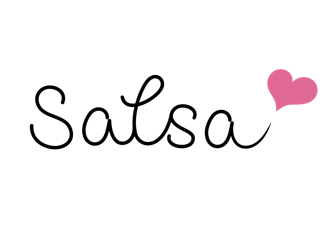 FORMULÁR NA VRÁTENIE TOVARU(vyplňte a zašlite tento formulár len v prípade, že si želáte odstúpiť od obchodnej zmluvy)TOVAR POŠLITE NA ADRESU:Dresses, s. r. o.Osloboditeľov 340/3040 17  Košice - BarcaFIREMNÉ ÚDAJE:Dresses, s. r. o.Osloboditeľov 340/3040 17 Košice - BarcaIČO: 55 193 862DIČ: 2121896238Týmto oznamujem, že odstupujem od kúpnej zmluvy									Podpis spotrebiteľa: (iba ak sa tento formulár podáva v listinnej podobe) Názov tovaru: Číslo faktúry: Dôvod vrátenia:Meno spotrebiteľa:Ulica:Mesto:PSČ:Kúpnu cenu vrátiť na číslo účtu: (uvádzajte v tvare IBAN)Dátum: